​Об утверждении Положения «О порядке поздравления семей, проживающих на территории в границах внутригородского муниципального образования города федерального значения Санкт-Петербурга муниципальный округ Академическое,   с рождением ребенка»В соответствии с Федеральным законом от 06.10.2003 № 131-ФЗ «Об общих принципах организации местного самоуправления в Российской Федерации», Законом Санкт-Петербурга от 23.09.2009 № 420-79 "Об организации местного самоуправления в Санкт-Петербурге", Уставом внутригородского муниципального образования города федерального значения Санкт-Петербурга муниципальный округ Академическое, Муниципальный СоветРЕШИЛ:Утвердить Положение «О порядке поздравления семей, проживающих на территории в границах внутригородского муниципального образования города федерального значения Санкт-Петербурга муниципальный округ Академическое, с рождением ребенка» согласно приложению к настоящему решению.Настоящее решение вступает в силу после его официального опубликования. Контроль за исполнением решения возложить на главу Местной Администрации.Глава муниципального образования,исполняющий полномочияпредседателя Муниципального Совета                                                            И.Г. ПыжикПриложение к решению Муниципального Совета  МО МО Академическое № 207-36п-6-2023 от 14.02.2023 г.Положение«О порядке поздравления семей, проживающих на территории в границах внутригородского муниципального образования города федерального значения     Санкт-Петербурга муниципальный округ Академическое, с рождением ребенка»Настоящее Положение разработано в целях организации поздравления семей, проживающих на территории в границах внутригородского муниципального образования города федерального значения Санкт-Петербурга муниципальный округ Академическое (далее - МО МО Академическое), с рождением ребенка, и в целях обеспечения реализации муниципальной программы внутригородского муниципального образования города федерального значения Санкт-Петербурга муниципальный округ Академическое (далее МО МО Академическое), направленных на решение вопроса местного значения «Организация местных и участие в организации и проведении городских праздничных и иных зрелищных мероприятий» и определяет порядок организации поздравления семей, проживающих на территории в границах внутригородского муниципального образования города федерального значения Санкт-Петербурга муниципальный округ Академическое, с рождением ребенка (далее – Поздравление).Цели и задачи Поздравления:привлечение внимания общества к семейным ценностям; повышения роли семьи в обществе.укрепление института семьи;формирование положительного эмоционального настроения от непосредственного участия в разнообразных элементах праздника.Поздравлению подлежат семьи, в которых в текущем году родился ребенок и один из родителей зарегистрирован на территории в границах МО МО Академическое.Основанием для Поздравления служит письменное обращение одного из родителей, зарегистрированного на территории в границах МО МО Академическое, согласно Приложению 1 к настоящему положению, представленное в Местную Администрацию МО МО Академическое лично, либо по адресу электронной почты – momoa@list.ru. При подаче заявления родитель предоставляет копию паспорта гражданина Российской Федерации с отметкой о регистрации на территории в границах МО МО Академическое и копию свидетельства о рождении ребенка, родившегося в текущем финансовом году. После Поздравления в течении семи дней сотрудник Местной Администрации МО МО Академическое, ответственный за вручение, составляет акт о вручении подарков, с приложением ведомости выдачи памятных подарков и передает указанные документы в бухгалтерию.Акт утверждается Главой Местной Администрации МО МО Академическое и является основанием для списания материальных ценностей.Финансирование мероприятия производится за счет средств местного бюджета МО МО Академическое в рамках реализации муниципальной программы внутригородского муниципального образования города федерального значения Санкт-Петербурга муниципальный округ Академическое «Праздничный округ».Приложение 1 к Положению «О порядке поздравления семей, проживающих на территории в границах внутригородского муниципальногообразования  города федерального значения Санкт-Петербурга муниципальный округ Академическое, с рождением ребенка»В Местную Администрацию внутригородского муниципального образования города федерального значения  Санкт-Петербурга муниципальный округ Академическое (далее – МА МО МО Академическое) от ________________________________________________________________________________                                                                                                                              (фамилия, имя, отчество родителя)Паспорт: серия _____________ номер _______________выдан _________________________________________                                                                                                                                                  (кем и когда выдан)______________________________________________зарегистрированного по адресу: ______________________________________________________________________________(адрес регистрации на территории в границах МО МО Академическое) контактный телефон: ________________________________ЗаявлениеПрошу поздравить нашу семью с рождением ребенка (детей)________________________________________________________________________,  (фамилия, имя, отчество ребенка)«______»__________________ 20____ года рождения;________________________________________________________________________,  (фамилия, имя, отчество ребенка)«______»__________________ 20____ года рождения..Приложение:Копия паспорта родителя ________________________________. Копия свидетельства о рождении ребенка (детей) ______________________________________________________                                                                                                  (серия, номер, кем и когда выдан)______________________________________________________________________________________________ «______»_________________ 20 _____ г.                   _________________                    ____________________                                                                                                             (подпись)                                      (расшифровка подписи)Даю свое согласие МА МО МО Академическое на обработку, включая сбор, запись, систематизацию, накопление, хранение, уточнение (обновление, изменение), извлечение, использование, передачу (предоставление, доступ), обезличивание, блокирование, удаление, уничтожение указанных в данном заявлении персональных данных  в соответствии с Федеральным законом от 27.07.2006 N 152-ФЗ "О персональных данных".Настоящее согласие действует со дня его подписания до дня его отзыва в письменной форме. «______»_________________ 20 _____ г.                   _________________                    ____________________                                                                                                             (подпись)                                      (расшифровка подписи)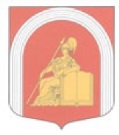 ВНУТРИГОРОДСКОЕ МУНИЦИПАЛЬНОЕ ОБРАЗОВАНИЕ
ГОРОДА ФЕДЕРАЛЬНОГО ЗНАЧЕНИЯСАНКТ-ПЕТЕРБУРГА муниципальный округАКАДЕМИЧЕСКОЕМУНИЦИПАЛЬНЫЙ СОВЕТ ШЕСТОГО СОЗЫВАРЕШЕНИЕ №207-36п-6-2023Протокол № 36-6-2023«14» февраля 2023 года                                                                      Санкт-Петербург